INDICAÇÃO Nº 5067/2018Indica ao Poder Executivo Municipal a pintura de Faixa de Pedestre na Rua Limeira na altura do número 1.276, no bairro Dona Regina, neste Município.Excelentíssimo Senhor Prefeito Municipal, Nos termos do Art. 108 do Regimento Interno desta Casa de Leis, dirijo-me a Vossa Excelência para solicitar a pintura de Faixa de Pedestre na Rua Limeira altura do número 1.276, no bairro Dona Regina.JustificativaConsiderando-se que, a rua em questão é de um movimento constante de veículos, que trefegam pelo local em alta velocidade, dificultando que os pedestres possa fazer a devida travessia, e com a pintura da Faixa de Pedestre no local indicado, facilitaria muito essa travessia e daria mais seguranças aos pedestres e moradores do local.Plenário “Dr. Tancredo Neves”, em 09 de Novembro de 2018.                        Paulo Cesar MonaroPaulo Monaro-Vereador Líder-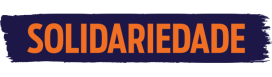 